ИГРА В ЛОШАДКИиз «Детского альбома»слова В.Лунина                                                                                   музыка П.И.Чайковскогопереложение для хора А.Кожевникова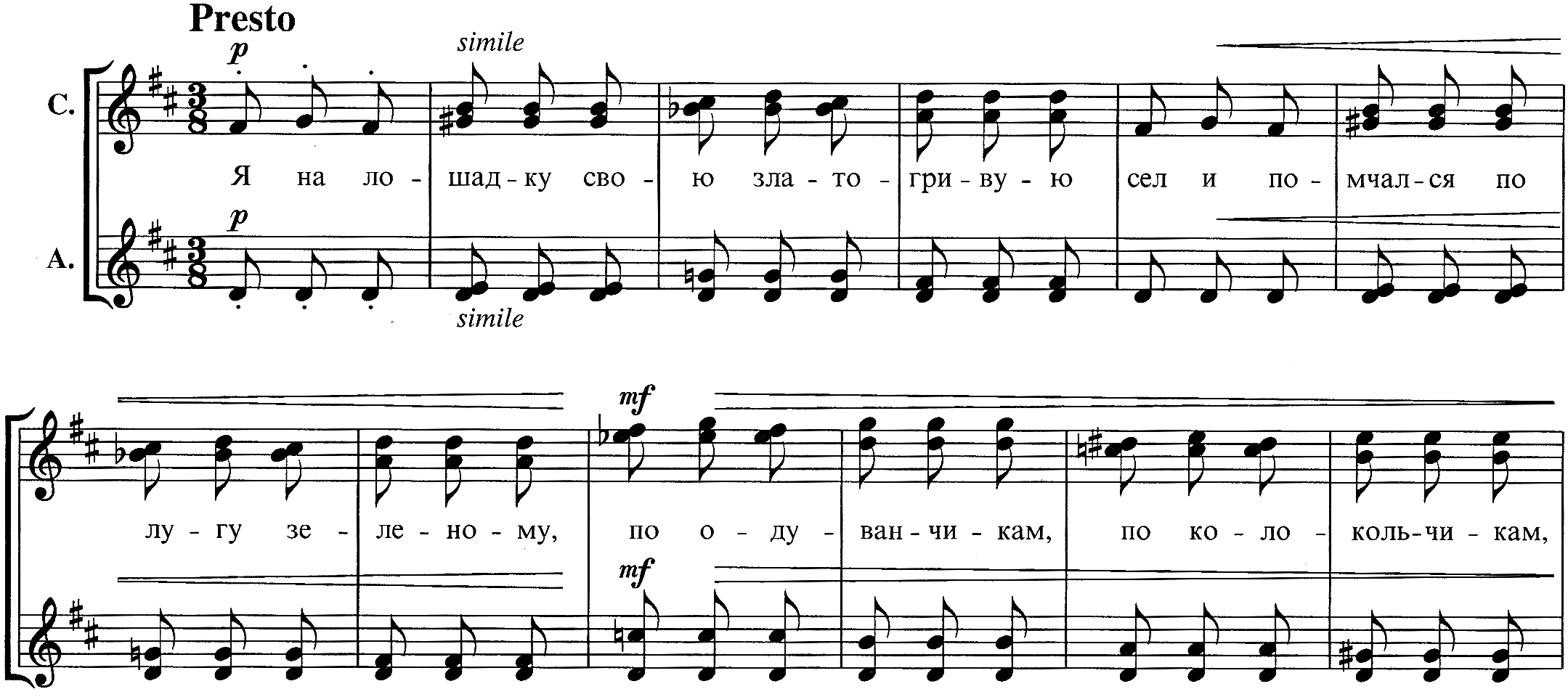 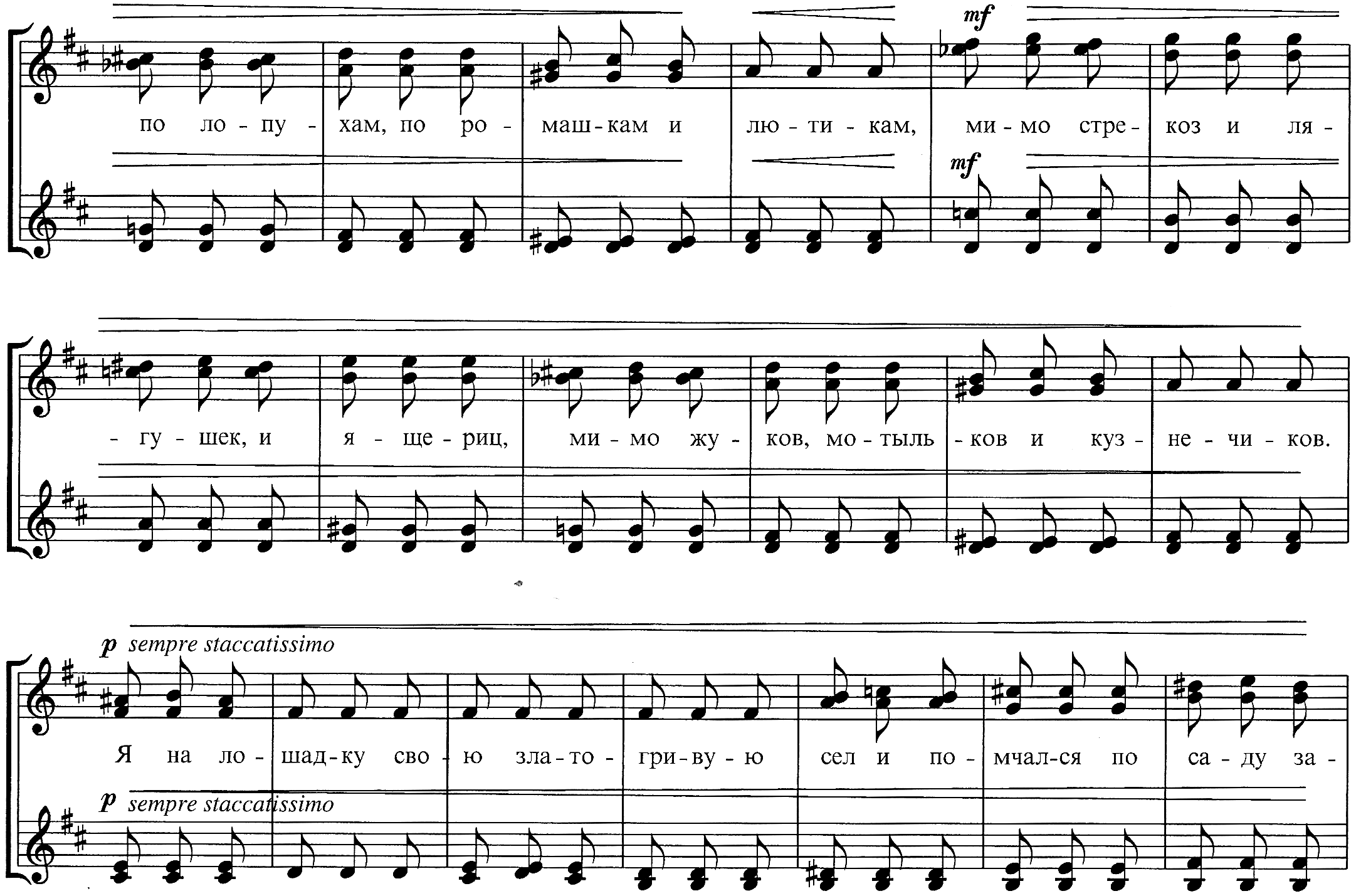 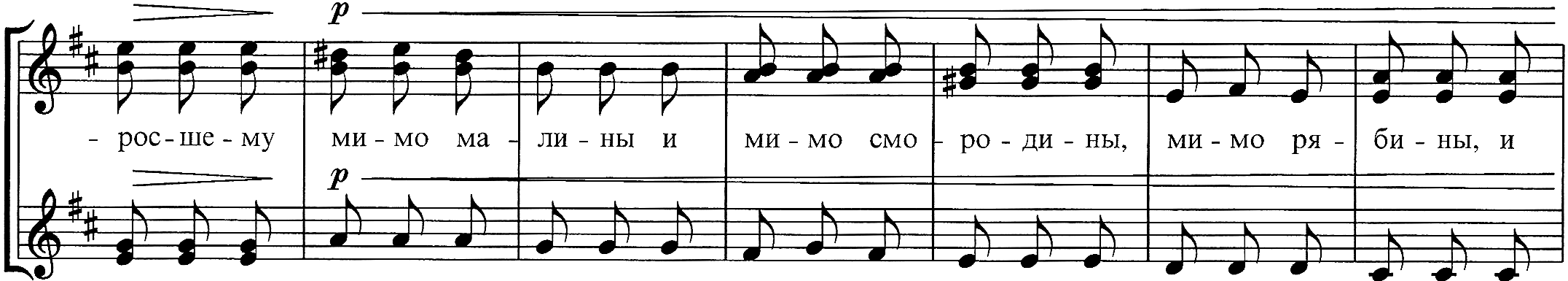 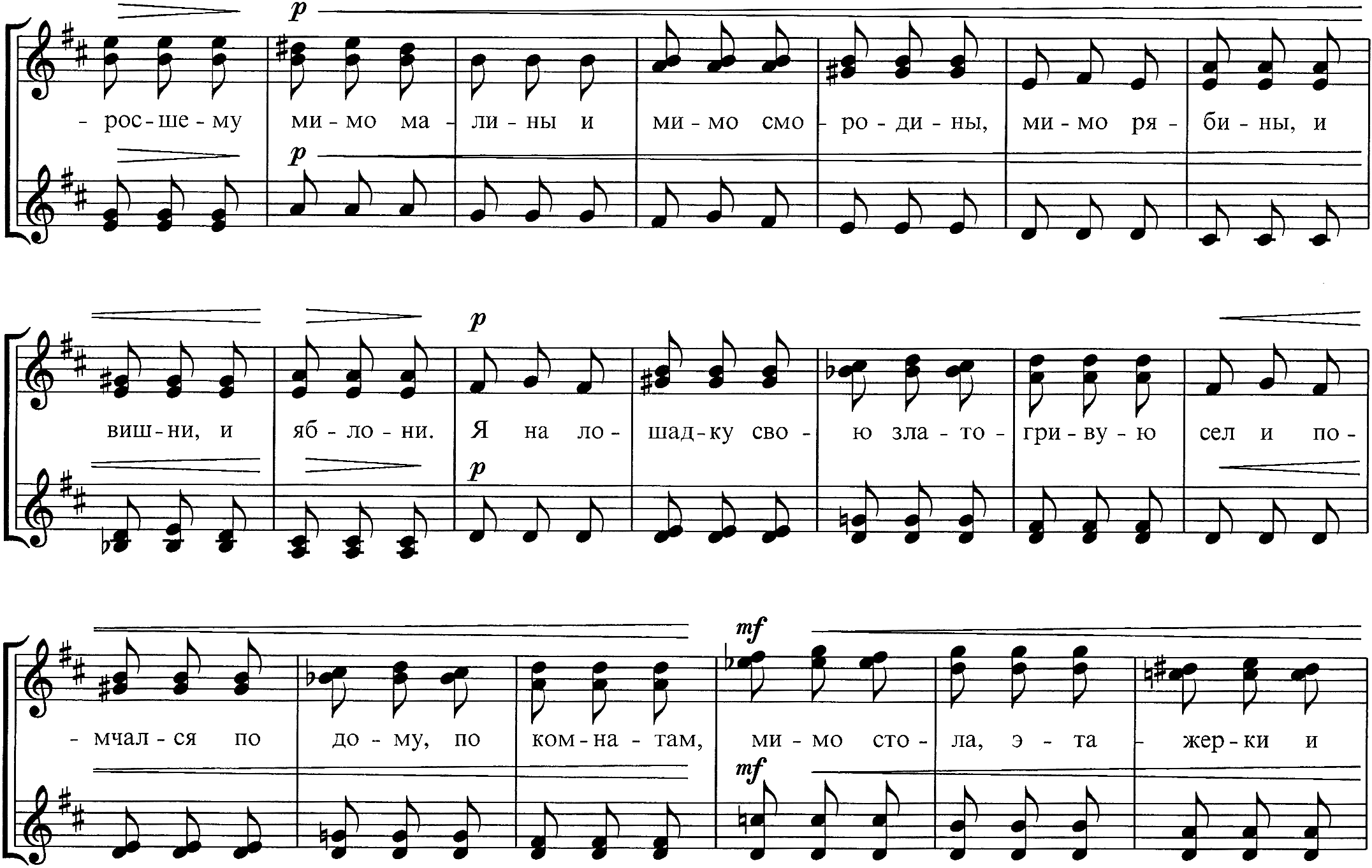 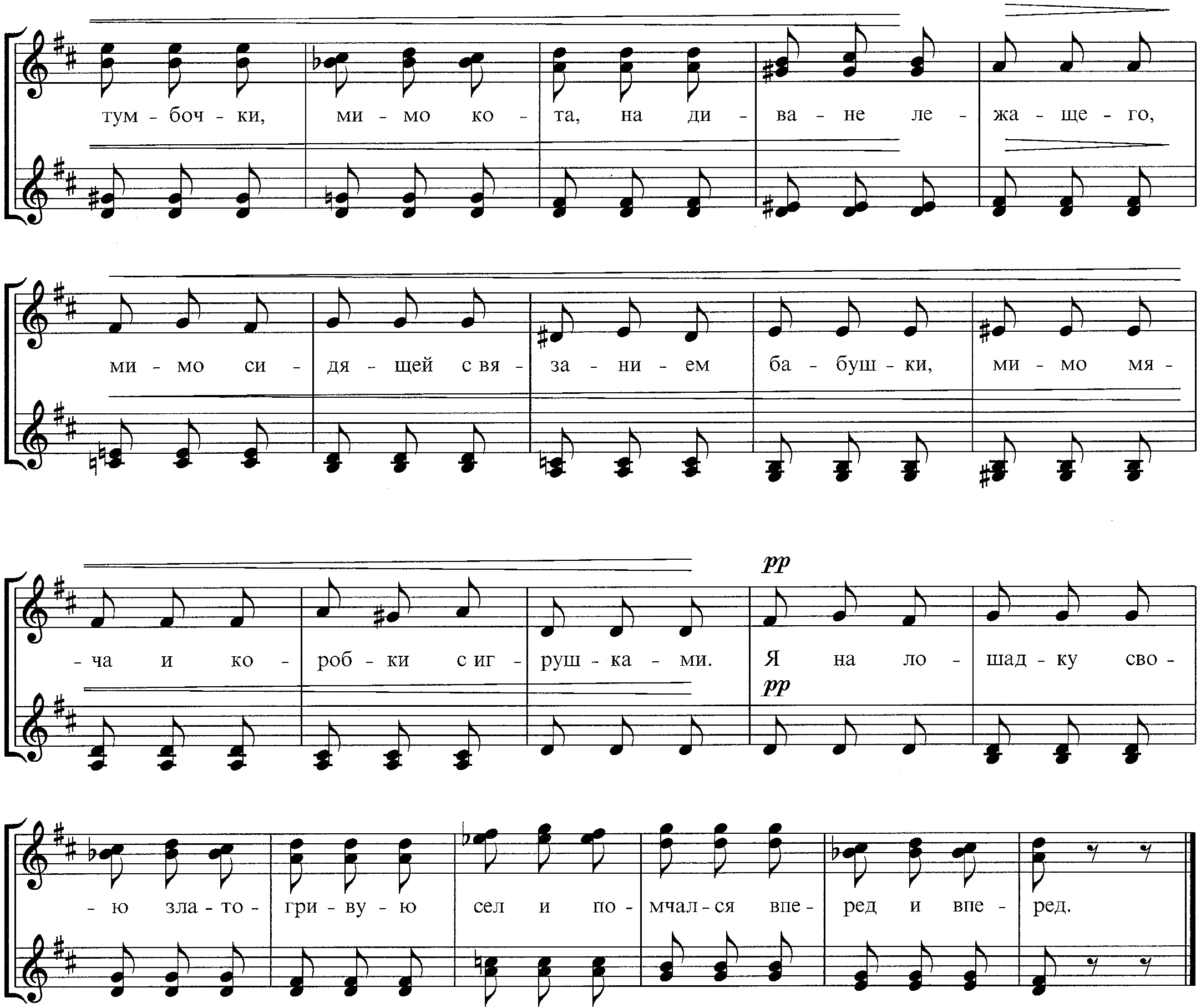 